CompanyProposal	CREATIVEDEVELOPING PROJECT #456General Electrics Branding Website RedesignPREPARED FOR:STEWEN TOMPSON, GENERAL ELECTRICSProposal Issued: 10.02.2016Proposal Valid To: 05.03.201601.	ContentsWe present this proposal to you for demonstration of our high quality standarts and professionalismHome Office GreenSocks Design Inc.1252th Street, New Jersey 		3562 Washington DistrictsUnited States, 665765CREATIVE CLOUDPhone & FaxPhone: + 4 055 2500 2507Phone: + 4 060 2500 250 		Free Toll: + 4 055 2500 250Fax: + 4 060 2500 250We Onlinewww.astadycorp.comcompany@astadycorp.com 		facebook.net/astadycorpbehance.net/astadyCOMPANY PROPOSAL	0202.	ABOUT THE COMPANY04.	OUR CORE COMPETITIONS06.	HOW WE WORK08.	COMPANY IN FACTS & NUMBERS13.	OUR KEY EXPERTISE15.	SEE CASE STUDY PROJECTSTABLE OF CONTENTS	03	WHO WE ARE	WHAT WE DOLorem ipsum dolor sit amet, consectetur adipiscing elit. Nunc  ac  laoreet nisi. Donec eget enim cursus,  interdum  sem  eget,  iaculis  libero.  Aenean  non   scelerisque   dolor.   Donec   non   laoreet   augue. In hac habitasse platea dictumst. Etiam eu  efficitur  lectus,  sed tincidunt  nibh.  Pellentesque  porta  fermentum  nisi,  non  biben-   dum lorem congue cursus. Praesent blandit faucibus  sollicitudin.  Morbi viverra ante nec ornare vulputate. Proin auctor et  orci  hen-  drerit  blandit.  Donec  vel  ullamcorper  odio.  Nulla  semper   sem   vitae odio ultrices ullamcorper.Praesent  a  fringilla  diam.  Proin  blandit sem  et  accumsan  laoreet.  Maecenas  id  mi  at  justo  dapi-  bus aliquet eget sit amet lacus. Nullam  tristique  mauris  metus.  Aenean vitae ipsum nisl.Sed libero sem, efficitur nec  lacinia  in,  cursus  sed  magna.  Cras  metus  velit,  pretium  hendrerit  ex  sed,  pulvinar  interdum  felis.  Nulla odio eros, molestie non euismod iaculis, aliquam  eu  urna.  Integer quis nulla pretium, lobortis urna ut, pellentes. Quisque consectetur  pretium  ante  ac  lacinia.   Nulla   pharetra   tempus   ex sed  laoreet.  Proin  ut  justo  ac  urna  luctus  maximus.  Nulla  sem    elit, tempor in pharetra vel, faucibus a urna. Curabitur lorem nisi, pharetra finibus felis ac, dictum commodo ligula.  Cras  eu  urna  laoreet, dignissim leo  vitae,  accumsan  nulla.  Morbi  facilisis  fauci-  bus neque non aliquam. Maecenas et nunc mi.  Vestibulum  a  eu-  ismod nunc. Nunc ac lacinia dui, a sollicitudin  nibh.  Sed  a  quam  urna. Aliquam erat volutpat.COMPANY PROPOSAL	04.DAVID TOMPSONcreative directorOUR KEY EXPERTISELorem ipsum dolor sit amet, consectetur adipiscing elit. Nunc ac laoreet nisi. Donec eget enim cursus, interdum sem eget,  iaculis  libero. Aenean non scelerisque dolor. Donec non  laoreet  augue.  In hac habitasse platea dictumst. Etiam efficitur lectus sed  tincidunt nibh interdum sem ege.Praesent a fringilla diam. Proin blandit sem et accumsan laoreet. Maecenas id mi  at  justo  dapibus  aliquet  eget  sit  amet  lacus.  Nul-  lam  tristique  mauris  metus.  Aenean  vitae  ipsum  nisl  sed  libero semes efficitur neces lacinia.OCLOUD STORAGELorem ipsum dolor sitero ames consectetur adipiscing elit.)EMAIL MARKETINGLorem ipsum dolo siteros ames consectetur adipiscing elit.SSEO ANALYTICSLorem ipsum dolo siteros ames consectetur adipiscing elit.ABOUT THE COMPANY	05L03.	ExpertiseWe make every project as special one and every client as last one for twenty years of experience+	+	+CREATIVE APPROACHWE OFFER SIMPLICITYSTAY FOR DEADLINESLorem ipsume dolor sit amet, con- secteture adipiscinge elit. Nunc ac laoreet nisic. Donec eget enim cur- susero, interdum sem eget, iaculis libero. Aenean non  scelerisque  do- lor. Donec on laoreet augue. In hac habitasse platea dictumst. Etiam eu efficitur lectuse, sed tincidunt nibh. Pellentesque fermentum.Loreme ipsum dolor sit amet, con- secteture adipiscinge elit. Nunc ac laoreet nisic. Donec eget enim cur- susero, interdum sem eget, iaculis libero. Aenean non  scelerisque  do- lor. Donec non laoreet augue. In hac habitasse platea dictumst. Etiam eu efficiture lectus, sed tincidunt nibh. Pellentesque fermentum.Lorem ipsume dolor sit amet, con- secteture adipiscinge elit. Nunc ac laoreet nisic. Donec eget enim cur- susero, interdum sem eget, iaculis libero. Aenean non  scelerisque  do- lor. Donec non laoreet augue. In hac habitasse platea dictumst. Etiam eu efficiture lectus, sed tincidunt nibh. Pellentesque fermentum.COMPANY PROPOSAL	06MEMBERS OF TEAM ALWAYS READY TO CHALLENGES FOR OUR CLIENTS PROFITS AND BENEFITSUMARKET RESEARCHConsectetur adipiscing elit. Nunc ac laoreet nisi.Donec eget enim cursus, interdumsem eget, iaculis libero. Aenean non scelerised que dolor. Donec non laoreet augue.)EMAIL MARKETINGConsectetur adipiscing elit. Nunc ac laoreet nisi.Donec eget enim cursus, interdumsem eget, iaculis libero. Aenean non scelerised que dolor. Donec non laoreet augue.|CONCEPT & DESIGNConsectetur adipiscing elit. Nunc ac laoreet nisi.Donec eget enim cursus, interdumsem eget, iaculis libero. Aenean non scelerised que dolor. Donec non laoreet augue.Lorem ipsum dolor  sit  amet,  consectetur  adipiscing  elit. Nunc ac  laoreet  nisi.  Donec  eget  enim  cursus,  interdum  sem eget,  iaculis  libero.  Aenean  non  scelerisque  dolor.  Donec non laoreet  augue.  In  hac  habitasse  platea  dic-  tumst. Etiam eu efficitur lectus, sed tincidunt nibh. Pel- lentesque porta fermentum nisi,  non  bibendum  lorem  congue  cursus.  Praesent  blandit  faucibus   sollicitudin.   Morbi viverra ante nec ornare vulputate laoreet augue.Sed libero sem, efficitur nec lacinia in,  cursus  sed  magna.  Cras metus velit, pretium hendrerit ex sed, pulvinar  inter-  dum felis. Nulla odio eros, molestie non euismod iaculis, aliquam eu urna. Integer  quis  nulla  pretium,  lobortis  urna ut,  pellentes.  Quisque  consectetur  pretium  ante  ac  lacin-   ia. Nulla pharetra tempus ex sed laoreet. Proin  ut  justo  ac urna luctus maximus. Nulla  sem  elit,  tempor  in  pharetra  vel, faucibus aster urna pretium ante.CORE COMPETENCIES	07COMPANY PROPOSAL	08ALL DATA IS PERFECTLY SAVE ON OUR CLOUD STORAGE FOR AS LONG AS NEEDED FOR PROJECT/03	/04F	Design prototypeConsectetur adipiscing elit. Nunc ac laoreet nisi.Donec eget enim cursus, interdum sem eget, iaculis libero. Aenean non sceler-isque dolor. Donec non laoreet augue. In hac habitasse platea dictumst.Launch developingConsectetur adipiscing elit. Nunc ac laoreet nisi.Donec eget enim cursus, interdum sem eget, iaculis libero. Aenean non sceler-isque dolor. Donec non laoreet augue. In hac habitasse platea dictumst.WORKING PROCESS	09      Delivering the results	     Developing our game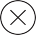 Lorem ipsum dolor sit amet, consectetur adipiscing elit. Nunc  ac  laoreet nisi. Donec eget enim cursus,  interdum  sem  eget,  iaculis  libero.  Aenean  non  scelerisque   dolor.   Donec   non   laoreet   augue. In hac habitasse platea dictumst. Etiam eu  efficitur  lectus,  sed tincidunt  nibh.  Pellentesque  porta  fermentum  nisi,  non  biben-   dum  lorem  congue  cursus.  Praesent   blandit   faucibus   sollicitu-   din. Morbi viverra ante nec ornare vulputate. Proin auctor et orci hendrerit blandit.Donec  vel  ullamcorper  odio.  Nulla  semper  sem  vitae  odio   ul-   trices ullamcorper.Praesent a fringilla diam. Proin blandit sem et accumsan  laoreet.  Maecenas  id  mi  at  justo  dapibus  aliquet  eget    sit amet  lacus.  Nullam  tristique  mauris  metus.  Aenean  vitae  ip-  sum nisl. Sed libero  sem,  efficitur  nec  lacinia  in,  cursus  sed  mag-  na. Cras metus velit, pretium hendrerit ex  sed,  pulvinar  interdum  felis. Nulla odio  eros,  molestie  non  euismod  iaculis,  aliquam  eu  urna. Integer quis nulla pretium,COMPANY PROPOSAL	101WEBDEVELOPMENTConsectetur adipiscing elit. Nunc laoreet nisi.Donec eget enim cursus, interdumRSEO ANDWEB ANALYTICSConsectetur adipiscing elit. Nunc laoreet nisi.Donec eget enim cursus, interdumOUR SERVICES	11Lorem ipsum dolor sit amet, consectetur adipiscing elit. Nunc  ac  laoreet nisi. Donec eget enim cursus,  interdum  sem  eget,  iaculis  libero.  Aenean  non  scelerisque   dolor.   Donec   non   laoreet   augue. In hac habitasse platea dictumst. Etiam eu  efficitur  lectus,  sed tincidunt  nibh.  Pellentesque  porta  fermentum  nisi,  non  biben-   dum lorem congue cursus. Praesent blandit faucibus  sollicitudin.  Morbi viverra ante nec ornare vulputate. Proin auctor et orci  hen-  drerit blandit porta fermentum.Donec  vel  ullamcorper  odio.  Nulla  semper  sem  vitae  odio   ul-   trices ullamcorper.Praesent a fringilla diam. Proin blandit sem et accumsan  laoreet.  Maecenas  id  mi  at  justo  dapibus  aliquet  eget    sit amet  lacus.  Nullam  tristique  mauris  metus.  Aenean  vitae  ip-  sum nisl. Sed libero  sem,  efficitur  nec  lacinia  in,  cursus  sed  mag-  na. Cras metus velit, pretium hendrerit ex  sed,  pulvinar  interdum  felis. Nulla odio  eros,  molestie  non  euismod  iaculis,  aliquam  eu  urna. Integer quis nulla pretium,Z	+ 35.6 %U	+ 50.5 %	n+ 256TOTAL INCOME GROWS FOR 2016Lorem ipsum dolor sit amet, consectetur adipiscingi eliteso sed egestas justo augues vel ornare velit laoreet et.CLIENT'S BASE GROWS FOR 2016Lorem ipsum dolor sit amet, consectetur adipiscingi eliteso sed egestas justo augues vel ornare velit laoreet et.SUCCESSFUL FINISHED PROJECTSLorem ipsum dolor sit amet, consectetur adipiscingi eliteso sed egestas justo augues vel ornare velit laoreet et.COMPANY PROPOSAL	12	C	wSipiscing elit. Nunc laoreet nisic donec eget enim cursus, interdum semeget, iaculis libero. Aenean non sceler- isque dolor. Donec non laoreet augue.In hac habitasse platea dictum.Sipiscing elit. Nunc laoreet nisic donec eget enim cursus, interdum semeget, iaculis libero. Aenean non sceler- isque dolor. Donec non laoreet augue.In hac habitasse platea dictum.Sipiscing elit. Nunc laoreet nisic donec eget enim cursus, interdum semeget, iaculis libero. Aenean non sceler- isque dolor. Donec non laoreet augue.In hac habitasse platea dictum.REWARDS FROM MOST VALUABLE INTERNET AGENCIES FOR OUR DEVELOPING AND DESIGN WORKSCOMPANY IN NUMBERS	13BEST TEAM CAN FIND PERFECT SOLUTION TO PROBLEM FAST AND PROFESSIONALCOMPANY PROPOSAL	14.DAVID TOMPSONcreative director.ERIKA STUARTSseniour designerEpsum dolor sit amet, consectetur adipiscingi eliteso sed egestas justo augues vel ornare velit laoreet et. Nulla facilisi. Phasellus blandit urna velites, vestibulum.LENDS JEFERSONexecutive managerLorem ipsum dolor sit amet, consectetur adipiscingi eliteso sed egestas justo augues vel ornare velit laoreet et..ROBERT STOWNweb developerEpsum dolor sit amet, consectetur adipiscingi eliteso sed egestas justo augues vel ornare velit laoreet et. Nulla facilisi. Phasellus blandit urna velites, vestibulumLorem ipsum dolor sit amet, consectetur adipiscingi eliteso sed egestas justo augues vel ornare velit laoreet et.OUR TEAM MEMBERS	15.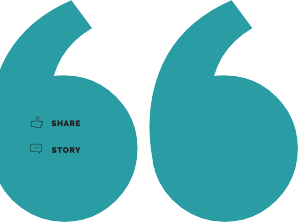 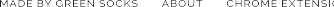 WHAT WE DIDproject statistic     Market research and customer study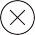      Online marketing campaign      Creative brand strategy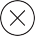 Design & visual languagePROJECT TYPE: START DATE:TIME TO COMPLETE:REBRANDING 6TH  AUGUST 20168 WEEKSCOMPANY PROPOSAL	16/  THE CHALLENGELorem   ipsum   dolor   sit   amet,   consecte- tur adipiscing elit. Nunc ac  laoreet  nisi. Donec eget  enim  cursus,  interdum  sem  eget,  iaculis  libero.  Aenean  non  sceleris-  que  dolor.  Donec  non  laoreet   augue.   In hac habitasse platea dictumst. Etiam eu efficitur lectus, sed tincidunt nibh. Pellen- tesque porta fermentum nisi,  non  biben- dum  lorem  congue  cursus.   Praesent  blandit faucibus sollicitudin. Morbi viverra ante nec ornare vulputate./  THE SOLUTIONLorem   ipsum   dolor   sit   amet,   consecte- tur adipiscing elit. Nunc ac  laoreet  nisi. Donec eget  enim  cursus,  interdum  sem  eget,  iaculis  libero.  Aenean  non  sceleris-  que  dolor.  Donec  non  laoreet   augue.   In hac habitasse platea dictumst. Etiam eu efficitur lectus, sed tincidunt nibh. Pellen- tesque porta fermentum nisi,  non  biben- dum  lorem  congue  cursus.   Praesent  blandit faucibus sollicitudin. Morbi viverra ante nec ornare vulputate.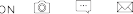 /  THE RESULTSLorem   ipsum   dolor   sit   amet,   consecte- tur adipiscing elit. Nunc ac  laoreet  nisi. Donec eget  enim  cursus,  interdum  sem  eget,  iaculis  libero.  Aenean  non  sceleris-  que  dolor.  Donec  non  laoreet   augue.   In hac habitasse platea dictumst. Etiam eu efficitur lectus, sed tincidunt nibh. Pellen- tesque porta fermentum nisi,  non  biben- dum  lorem  congue  cursus.   Praesent  blandit faucibus sollicitudin. Morbi viverra ante nec ornare vulputate.SEE CASE STUDY	17MAKE REVOLUTION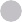 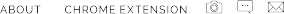 IN RESPONSIVE THEME NOW AVAILABLE FOR SMARTPHONESAND FOR TABLETS.Lorem ipsum dolor  sit  amet,  consecte-  tur adipiscing elit. Nunc ac laoreet nisi. Donec eget enim cursus, interdum sem eget, iaculis libero. Aenean non sceler- isque  dolor.  Donec  non   laoreet   augue. In hac habitasse platea  dictumst.  Etiam  eu efficitur lectus, sed tincidunt nibh.Pellentesque porta fermentum nisi, non bibendum  lorem  congue  cursus.   Prae- sent blandit faucibus sollicitudin. Morbi viverra ante nec ornare vulputate. Proin auctor  et  orci  hendrerit   blandit.   Donec vel ullamcorper odio. Nulla  semper  sem vitae odio ultrices ullamcorper.PraesentRIGHT TIMING IT IS A KEY TO SUCCESS LAUNCH OF ANY PROJECT IN ANY TYPE OF INDUSTRYCOMPANY PROPOSAL	18TIMELINE STATISTICCLIENT'S FEEDBACKLAUNCH PROGRESSLorem ipsume dolor sit amet, con- secteture adipiscinge elit. Nunc ac laoreet nisic. Donec eget enim cur- susero, interdum sem eget, iaculis libero. Aenean non  scelerisque  do- lor. Donec on laoreet augue. In hac habitasse platea dictumst. Etiam eu efficitur lectuse, sed tincidunt nibh. Pellentesque fermentum.Loreme ipsum dolor sit amet, con- secteture adipiscinge elit. Nunc ac laoreet nisic. Donec eget enim cur- susero, interdum sem eget, iaculis libero. Aenean non  scelerisque  do- lor. Donec non laoreet augue. In hac habitasse platea dictumst. Etiam eu efficiture lectus, sed tincidunt nibh. Pellentesque fermentum.Lorem ipsume dolor sit amet, con- secteture adipiscinge elit. Nunc ac laoreet nisic. Donec eget enim cur- susero, interdum sem eget, iaculis libero. Aenean non  scelerisque  do- lor. Donec non laoreet augue. In hac habitasse platea dictumst. Etiam eu efficiture lectus, sed tincidunt nibh. Pellentesque fermentum.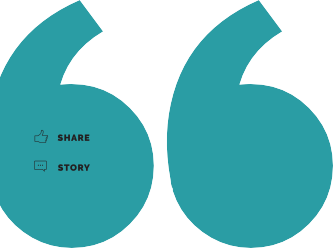 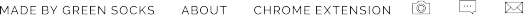 SEE CASE STUDY	19SEE THIS CASE STUDY TO UNDERSTAND HOW WE WORKING ON REAL PROJECTS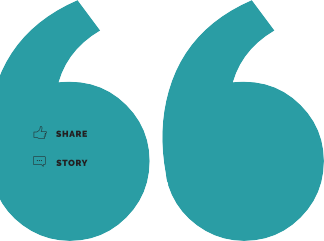 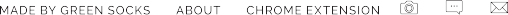 LAUNCH STATISTICSECURITY PROCESSFEEDBACK GATHERINGLorem ipsume dolor sit amet, con- secteture adipiscinge elit. Nunc ac laoreet nisic. Donec eget enim cur- susero, interdum sem eget, iaculis libero. Aenean non  scelerisque  do- lor. Donec on laoreet augue. In hac habitasse platea dictumst. Etiam eu efficitur lectuse, sed tincidunt nibh. Pellentesque fermentum.Loreme ipsum dolor sit amet, con- secteture adipiscinge elit. Nunc ac laoreet nisic. Donec eget enim cur- susero, interdum sem eget, iaculis libero. Aenean non  scelerisque  do- lor. Donec non laoreet augue. In hac habitasse platea dictumst. Etiam eu efficiture lectus, sed tincidunt nibh. Pellentesque fermentum.Lorem ipsume dolor sit amet, con- secteture adipiscinge elit. Nunc ac laoreet nisic. Donec eget enim cur- susero, interdum sem eget, iaculis libero. Aenean non  scelerisque  do- lor. Donec non laoreet augue. In hac habitasse platea dictumst. Etiam eu efficiture lectus, sed tincidunt nibh. Pellentesque fermentum.COMPANY PROPOSAL	20BRING RESPONSOBILITYTO NECESSARY FUNCTIONAL IN NEW GENERATIONOF PROGRAM SOLUTIONS356hours worked design and developing52designer and coders worked on project250kilowatt of an energy light was spentMARKETING SEARCHING SEGMENT FOR DEVELOPERSSEE CASE STUDY	21r10.Project DescriptionWe show detailed description for every stage of project completion from start till launch<   APRILE 4 2016	>MAKING GREAT PRODUCTS FOR FAIR PRICESCOMPANY PRINCIPLESQuality generalprinciple of ourLorem  ipsume  dolor  sit  amet,  consecteture  adipiscinge  elit.  Nunc   ac laoreet nisic. Donec eget  enim  cursusero,  interdum  sem  eget,  iaculis  libero.  Aenean  non  scelerisque  dolor.  Donec  on  laoreet  augue. In hac habitasse platea  dictumst.  Etiam  eu  efficitur  lectuse,  sed tincidunt nibh. Pellentesque fermentum nisic.ibendum lorem congue cursus.faucibus sollicitudin. Morbi viverra ante.Proin auctor et orci hendrerit blandit. Donec vel ullamcorper  odio. Nulla semper sem vitae  odio  ultrices  ullamcorper.Praesent  a  frin-  gilla diam. Proin blandit sem et accumsan laoreet.work & lifeADD YOUR SUBSTYLE SUBSCRIBEABOUT CHROME EXTENSION   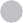 COMPANY PROPOSAL	22AFTER WE START PROJECT YOU CAN WATCH OVERALL PROGRESS THROUGH OUR WEB INTERFACE|DESIGN ANDDEVELOPMENTSMARKETING ANDRESEARCHLorem ipsume dolor sit amet, con- secteture adipiscinge elit.  Nunc  ac  laoreet nisic. Donec eget enim  cur-  susero, interdum  sem  eget,  iaculis  libero. Aenean non scelerisque dolor. Donec on laoreet augue.Lorem ipsum dolor amet consectet Bestibulum imperdiet faucibus tristique Maecenas consectetur sit amet/SUPPORT ANDMAINTANCELorem ipsume dolor sit amet, con- secteture adipiscinge elit.  Nunc  ac  laoreet nisic. Donec eget enim  cur-  susero, interdum  sem  eget,  iaculis  libero. Aenean non scelerisque dolor. Donec on laoreet augue.Lorem ipsume dolor sit amet, con- secteture adipiscinge elit.  Nunc  ac  laoreet nisic. Donec eget enim  cur-  susero, interdum  sem  eget,  iaculis  libero. Aenean non scelerisque dolor. Donec on laoreet augue.Lorem ipsum dolor amet consectet Bestibulum imperdiet faucibus tristique Maecenas consectetur sit amet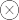 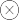 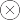 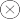 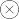 Lorem ipsum dolor amet consectet Bestibulum imperdiet faucibus tristique Maecenas consectetur sit ametPROJECT DESCRIPTION	23Best of our masterpiece through the years of successful work in developing industryLorem ipsum dolor sit amet, consectetur adipiscing elit. Nunc  ac  laoreet nisi. Donec eget enim cursus,  interdum  sem  eget,  iaculis  libero.  Aenean  non  scelerisque   dolor.   Donec   non   laoreet   augue. In hac habitasse platea dictumst. Etiam eu  efficitur  lectus,  sed tincidunt  nibh.  Pellentesque  porta  fermentum  nisi,  non  biben-   dum  lorem  congue  cursus.  Praesent  blandit   faucibus   sollicitu-   din. Morbi viverra ante nec ornare vulputate. Proin auctor et orci hendrerit blandit.COMPANY PROPOSALDonec  vel  ullamcorper  odio.  Nulla  semper  sem  vitae  odio   ul-   trices ullamcorper.Praesent a fringilla diam. Proin blandit sem et accumsan  laoreet.  Maecenas  id  mi  at  justo  dapibus  aliquet  eget    sit amet  lacus.  Nullam  tristique  mauris  metus.  Aenean  vitae  ip-  sum nisl. Sed libero  sem,  efficitur  nec  lacinia  in,  cursus  sed  mag-  na. Cras metus velit, pretium hendrerit ex  sed,  pulvinar  interdum  felis. Nulla odio  eros,  molestie  non  euismod  iaculis,  aliquam  eu  urna. Integer quis nulla pretium,22OUR PORTFOLIO	23Best of our masterpiece through the years of successful work in developing industryCOMPANY PROPOSAL	24WANT TO HAVE A LOOK TO COMPLETE PORTFOLIO?Direct link:    www.creativecloud.com/portfolio	Ask by email:    support@creativecloud.com	Ask by phone: +44 124 678 920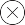 OUR PORTFOLIO	25Z13.Budget BreakdownMaking plan is not enough for successful launching high detailed developing work.CHECK DETAILS OF OUR BUDGETBREAKDOWN IN THE TABLELorem ipsum dolor sit amet, consectetur adipiscing elit. Nunc ac laoreet nisi. Donec eget enim cursus, interdum sem eget, iaculis  libero. Aenean non scelerisque dolor. Donec non laoreet augue.In hac habitasse platea dictumst. Etiam eu  efficitur  lectus,  sed tincidunt  nibh.  Pellentesque  porta  fermentum  nisi,  non  biben-   dum lorem congue cursus. Praesent blandit faucibus  sollicitudin.  Morbi viverra ante nec ornare vulputate. Proin auctor et  orci  hen-  drerit  blandit.  Donec  vel  ullamcorper  odio.  Nulla  semper   sem   vitae odio ultrices ullamcorper.     Manual marketing search	      Hire language translator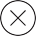      Using tool like Web Analytics	      Consulting fee pay additionalyBuying images from stokes	Free support for one yearCOMPANY PROPOSAL	26Preliminary Research	$ 1.250Marketing Campaign	$ 2.500Developing Dome-model	$ 3.200Search Engine Optimisation	$ 4.800Web-analytics & Specifications	$ 1.750Promotion Campaign	$ 3.400Print & Mock-up Materials	$ 2.750Support Service & Maintenance	$ 3.600IN LAUCHING ANY PROJECT IMPORTANT STEP CAREFULL BUDGET ANALYSE AND FULL STAGE BREAKDOWNBUDGET BREAKDOWN	27P14.	Great OfferWe are proud to make you exceptional offer with real benefits for you and your business.MONEY IS NOT ALWAYS THE RIGHTKEY TO SUCCESFUL LAUNCHLorem  ipsum  dolor  sit  amet,  consectetur  adipiscing  elit.  Nunc    ac laoreet  nisi.  Donec  eget  enim  cursus,  interdum  sem  eget, iaculis  libero.  Aenean  non  scelerisque  dolor.  Donec   non   lao-  reet augue. In hac habitasse platea dictumst. Etiam eu  efficitur  lectus,  sed  tincidunt  nibh.  Pellentesque  porta  fermentum  nisi, non  bibendum  lorem  congue  cursus.  Praesent  blandit   fauci-   bus sollicitudin. Morbi viverra ante nec ornare vulputate. Proin auctor et orci hendrerit blandit.Praesent a fringilla diam.  Proin  blandit  sem  et  accumsan  lao-  reet. Maecenas id mi  at  justo  dapibus  aliquet  eget  sit  amet  la-  cus.  Nullam  tristique  mauris  metus.  Aenean  vitae  ipsum   nisl. Sed libero sem, efficitur nec lacinia in, cursus magna.COMPANY PROPOSAL	30MINIMAL PACKAGE	#1Lorem ipsume dolor  sit  amet,  consecteture  adipiscinge  elit.  Nunc  ac laoreet nisic. Donec  eget  enim  cursusero,  interdum  sem  eget,  iaculis libero. Aenean non scelerisque dolor. Donec on laoreet augue. In hac habitasse platea dictumst. Etiam eu efficitur lectuse.Lorem ipsum dolor sit amet Bestibul imperdiet faucibus quis Maecenas consectetur estusLorem ipsum dolor sit amet Bestibul imperdiet faucibus quis Maecenas consectetur estusMEDIUM PACKAGE	#2Lorem ipsume dolor  sit  amet,  consecteture  adipiscinge  elit.  Nunc  ac laoreet nisic. Donec  eget  enim  cursusero,  interdum  sem  eget,  iaculis libero. Aenean non scelerisque dolor. Donec on laoreet augue. In hac habitasse platea dictumst. Etiam eu efficitur lectuse.Lorem ipsum dolor sit amet Bestibul imperdiet faucibus quis Maecenas consectetur estusLorem ipsum dolor sit amet Bestibul imperdiet faucibus quis Maecenas consectetur estusMAXIMUM PACKAGE	#3Lorem ipsume dolor  sit  amet,  consecteture  adipiscinge  elit.  Nunc  ac laoreet nisic. Donec  eget  enim  cursusero,  interdum  sem  eget,  iaculis libero. Aenean non scelerisque dolor. Donec on laoreet augue. In hac habitasse platea dictumst. Etiam eu efficitur lectuse.Lorem ipsum dolor sit amet Bestibul imperdiet faucibus quis Maecenas consectetur estusLorem ipsum dolor sit amet Bestibul imperdiet faucibus quis Maecenas consectetur estus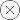 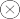 PERSONAL OFFER	31;15.	Offer PlusesWe are proud to make you exceptional offer with real benefits for you and your businessCOMPANY PROPOSAL	32CHECK THIS FEATURESTO CHOOSE RIGHT VARIANT FOR YOUR NEEDSOFFER'S FEATURES	33a14.	TimelineWe spending time of our client only when creative ideas come to our minds and screensCOMPANY PROPOSAL	28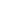 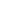 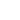 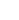 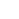 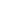 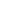 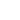 TIME ESTIMATION	2915.Read this statements carefully, because our relationship	dCOPYRIGHT AND USER MANAGEMENT-   Lorem ipsum dolor sit amet, consectetur   Bestibulum imperdiet faucibus mi quis tristique    Maecenas consectetur ex sit ametPAYMENT RULES AND INFORMATION-   Lorem ipsum dolor sit amet, consectetur   Bestibulum imperdiet faucibus mi quis tristique    Maecenas consectetur ex sit ametCOMPANY PROPOSALLorem ipsum dolor sit amet, consectetur adipiscing elit. Nunc ac laoreet nisi. Donec  eget  enim cursus, interdum sem eget, iaculis libero.  Aenean  non  scelerisque  dolor.  Donec  non  laoreet  augue. In hac habitasse platea dictumst.  Etiam  eu  efficitur  lectus,  sed  tincidunt  nibh  consecte- tur adipiscing eli scelerisque dolor.Pellentesque  porta  fermentum  nisi,  non  bibendum  lorem  congue  cursus.  Praesent  blandit   faucibus sollicitudin. Morbi viverra  ante  nec  ornare  vulputate.  Proin  auctor  et  orci  hendrerit  blandit.  Donec  vel  ullamcorper  odio.  Nulla  semper   sem   vitae   odio   ultrices   ullamcorper.Prae- sent a fringilla diam.Lorem ipsum dolor sit amet, consectetur adipiscing elit. Nunc ac laoreet nisi. Donec  eget  enim cursus, interdum sem eget, iaculis libero.  Aenean  non  scelerisque  dolor.  Donec  non  laoreet  augue. In hac habitasse platea dictumst.  Etiam  eu  efficitur  lectus,  sed  tincidunt  nibh  consecte- tur adipiscing eli scelerisque dolor.Pellentesque  porta  fermentum  nisi,  non  bibendum  lorem  congue  cursus.  Praesent  blandit   faucibus sollicitudin. Morbi viverra  ante  nec  ornare  vulputate.  Proin  auctor  et  orci  hendrerit  blandit.  Donec  vel  ullamcorper  odio.  Nulla  semper   sem   vitae   odio   ultrices   ullamcorper.Prae- sent a fringilla diam.30 	Terms & Conditionsepends on it deeply.	Be sure you understand every stroke.SUPPORTAND WARRANTY-   Lorem ipsum dolor sit amet, consectetur   Bestibulum imperdiet faucibus mi quis tristique    Maecenas consectetur ex sit ametCONTRACT CANCELLATION-   Lorem ipsum dolor sit amet, consectetur   Bestibulum imperdiet faucibus mi quis tristique    Maecenas consectetur ex sit ametTERMS & CONDITIONSLorem ipsum dolor sit amet, consectetur adipiscing elit. Nunc ac laoreet nisi. Donec  eget  enim cursus, interdum sem eget, iaculis libero.  Aenean  non  scelerisque  dolor.  Donec  non  laoreet  augue. In hac habitasse platea dictumst.  Etiam  eu  efficitur  lectus,  sed  tincidunt  nibh  consecte- tur adipiscing eli scelerisque dolor.Pellentesque  porta  fermentum  nisi,  non  bibendum  lorem  congue  cursus.  Praesent  blandit   faucibus sollicitudin. Morbi  viverra  ante  nec  ornare  vulputate.  Proin  auctor  et  orci  hendrerit blandit.  Donec  vel  ullamcorper  odio.  Nulla  semper   sem   vitae   odio   ultrices   ullamcorper.Prae- sent a fringilla diam.Lorem ipsum dolor sit amet, consectetur adipiscing elit. Nunc ac laoreet nisi. Donec  eget  enim cursus, interdum sem eget, iaculis libero.  Aenean  non  scelerisque  dolor.  Donec  non  laoreet  augue. In hac habitasse platea dictumst.  Etiam  eu  efficitur  lectus,  sed  tincidunt  nibh  consecte- tur adipiscing eli scelerisque dolor.Pellentesque  porta  fermentum  nisi,  non  bibendum  lorem  congue  cursus.  Praesent  blandit   faucibus sollicitudin. Morbi  viverra  ante  nec  ornare  vulputate.  Proin  auctor  et  orci  hendrerit blandit.  Donec  vel  ullamcorper  odio.  Nulla  semper   sem   vitae   odio   ultrices   ullamcorper.Prae- sent a fringilla diam.3116.Acceptance Of QuoteWe offer solutions that power your business beyound any possible benefit limitsPROJECT IS FINISHED. WHAT NEXT?Lorem ipsum dolor sit amet, consectetur adipiscing elit. Nunc ac laoreet nisi. Donec eget enim cursus, interdum sem eget,  iaculis libero.  Aenean  non  scelerisque  dolor.  Donec  non  laoreet  augue.  In hac habitasse platea dictumst. Etiam eu efficitur lectus, sed tincidunt nibh. Pellentesque porta fermentum nisi, non biben-dum lorem congue cursus. Praesent blandit faucibus  sollicitudin.  Morbi viverra ante nec ornare vulputate. Proin auctor et orci  hen-  drerit  blandit.  Donec  vel  ullamcorper  odio.  Nulla  semper   sem   vitae odio ultrices ullamcorper.Praesent  a  fringilla  diam.  Proin  blandit sem et accumsan.BANK ADDRESS:-Federal Bank12th Street, Jersy 356 Washington United StatesBANK ACCOUNT:-Bank # 256-354-068Bank Code: 25-68-34 Bank AuthoriteCountryCOMPANY PROPOSAL	32WORK DESCRIPTION	PRICEIDEA AND CONCEPT OF DESIGNLorem ipsum dolored siter amet, consectetur adipscing elites pellentesque venenatis consequat dolor vestibuum mollis. Morbi finibus tempor ultricies.DESIGN AND DEVELOPMENTLorem ipsum dolored siter amet, consectetur adipscing elites pellentesque venenatis consequat dolor vestibuum mollis. Morbi finibus tempor ultricies.TESTING AND IMPLEMENTATIONLorem ipsum dolored siter amet, consectetur adipscing elites pellentesque venenatis consequat dolor vestibuum mollis. Morbi finibus tempor ultricies.SUPPORT AND EVALUATIONLorem ipsum dolored siter amet, consectetur adipscing elites pellentesque venenatis consequat dolor vestibuum mollis. Morbi finibus tempor ultricies.ADDITIONAL DESIGN SERVICESLorem ipsum dolored siter amet, consectetur adipscing elites pellentesque venenatis consequat dolor vestibuum mollis. Morbi finibus tempor ultricies.$ 2500$ 4550$ 1250$ 4350$ 1850SUB-TOTAL	$12.500	TAX	$2.500	TOTAL	$10.000CLIENT'S NAME / POSITIONCLIENT'S SIGNATUREACCEPTANCE OF QUOTE	33ThankCREATIVECLOUDZCompany AddressGreenSocks Design Inc. 1252th Street, New Jersey 3562 Washington Districts United States, 665765Phone & FaxPhone: + 4 055 2500 2507Phone: + 4 060 2500 250Free Toll: + 4 055 2500 250Fax: + 4 060 2500 250OnlineEmail 1: info@domen.com Email 2: company@domen.com Website: yoursitedomain.com Social: facebook/groupnameКОММЕРЧЕСКИЕ ПРЕДЛОЖЕНИЯ ОТ “ПАНДА-КОПИРАЙТИНГ”Дополнительно:  оформление  подбрендбук компании или подбор сочетаний цветов для создания вашего фирстиля иоформленияcustomers@petr-panda.ru	Главный сайт проекта: petr-panda.ru Clear structure. The solic- ited and unsolicited busi- ness proposals. The cover lettersGraphic design in any colors and for- matsAn availability from 72 hoursPlus the turnkey:presentations, bro- chures, White Paper, booklets, and mar- keting kitsAdditionally: design for a company’s brand book or selection of color combinations to create your corporate identity and design.Project NameTitle of Work / DateElit sed iaculis lobortis nibh, vel mollis velit porttitor sed. Integer eleifend auctor gravida. Interdum et malesuada fames ac ante ipsum primis in faucibus. Vestibulum at pretium enim lass aptent taciti.Project NameTitle of Work / DateElit sed iaculis lobortis nibh, vel mollis velit porttitor sed. Integer eleifend auctor gravida. Interdum et malesuada fames ac ante ipsum primis in faucibus. Vestibulum at pretium enim lass aptent tacitiSWEB SECURITYANALYTICSAUTO BACKUPElit sed iaculis lobortis nibveElit sed iaculis lobortis nibveElit sed iaculis lobortis nibvemollis velit porttitormollis velit porttitormollis velit porttitor-lFORUM SUPPORTDOC SYSTEME-PAYMENTElit sed iaculis lobortis nibve mollis velit porttitorElit sed iaculis lobortis nibve mollis velit porttitorElit sed iaculis lobortis nibve mollis velit porttitorS.CLOUD STORAGEMOCK-UPSCOMMUNITYElit sed iaculis lobortis nibve mollis velit porttitorElit sed iaculis lobortis nibve mollis velit porttitorElit sed iaculis lobortis nibve mollis velit porttitor